KRISTINE 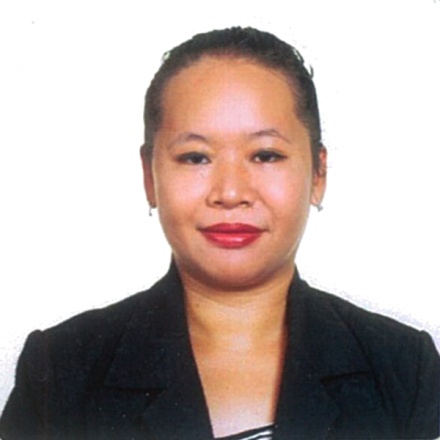 Email: kristine-390447@2freemail.comVisa Status: Visit Visa Objective: To bring my strong sense of dedication and motivation and to utilize my skills and      qualification obtained through my experiences and knowledge. PERSONAL PROFILE:Birth Date:						October 3, 1987Age:							30 yrs.oldBirth Place:						Los Baños, LagunaGender:						FemaleHeight:							5’2Weight:						68 kgCivil Status:					            MarriedCitizenship:                                                                 FilipinoReligion:						Roman CatholicEDUCATIONAL ATTAINMENT:College: 	Bachelor of Science in Business Administration	Major in Finance and Accounting Management	TRACE COLLEGE	El Danda St. Batong Malake Los Baños, Laguna	2008-2009Secondary:	South Hill School Incorporated	College Los Baños, Laguna	2003-2004Primary:	South Hill School Incorporated	College Los Baños, Laguna	1997-2000	Science and Technology School	Paciano Rizal Bay, Laguna	1996-1997WORK EXPERIENCES:October 16, 2015 – September 1, 2018	Head Waitress at MONTE VISTA RESORT, PANSOL CALAMBA LAGUNA, PHILIPPINESEnsures the quality of food and it served with satisfaction of all the guest’s Accommodates customer complaints and handles them right awayChecks if his/her co waiters do the SOP of the resortSupervises the team to achieve the best service for the customersMonitors if the waiters do the 3 minutes check and the 3 bucket system 	Time to time oversees to their operating proceduresPerforms the start and end of day processDouble-checks the quality of the cleanliness of the areaThe one who trains newly hired waiter / waitress and make sure that the guest has a good experience with the serviceApril 24, 2012-March 26, 2015			Treasury Assistant at Waltermart Supermarket Inc. Ground floor, Olivarez Plaza Batong Malake Los Banos, LagunaAccounts daily remittances of the cashiersHandles and safe-keep the company’s fundDeposits daily cash sales to the affiliated bankPerforms audit of supplier’s invoiceReconciles sales variances reportsMonitors cell card sales weekly, determines its accuracy and updates varianceRelieves other staff members such as IT and counter checkersApril 27, 2010- April 23, 2012 		            Counter Checker/ Treasury Reliever at Waltermart Supermarket Inc. Brgy.Real Calamba, LagunaActed as team leader in the front end areaHandled and processed corporate accountsStarted and ended the cashier’s day processProcessed discounts for seniors citizens and voided wrongly punched merchandiseNovember 2008- March 2009			Student Assistant at World Fish Center Los Baños, LagunaData EncoderApril-May 2007					English Trainer at Asian Mission Center UPCO College Los Baños, LagunaTeach English language to Korean student nationals TRAININGS/SEMINARS ATTENDED: NATIONAL CERTIFICATE II Food and Beverage ServiceTRACE COLLEGEEl Danda St. Batong Malake Los Baños, LagunaOctober 29, 2018NATIONAL CERTIFICATE II Housekeeping Community General Hospital San Pablo Laguna October 23, 2018World Food Expo 2018SMX Convention Center Pasay City and World Trade CenterAugust 4,2018Basic Life Support Training Monte Vista Hotspring and Conference ResortMarch 19, 2018Water Safety and Rescue and Basic Life SupportMonte Vista Hotspring and Conference ResortJuly 9, 2018Anti-Money and Laundering Act of 2001SM Corporate building F J.W. Diokno Boulevard Pasay, Metro Manila July 7, 2016AMLA and compliance TrainingWaltermart Corp. Building Quezon CityNovember 25, 2015Personal Effectiveness Waltermart Corp Building Quezon CityMarch 26, 2012The Praxis of Research in Tertiary LevelTrace CollegeFebruary 14, 2008Learning Exposure Program Calla Lily Hall Oxford Hotel, Clarkfield Pampanga October 4, 2007Microsoft Office Specialist Test Trace College Center, Makati CityMarch 15, 2006Open Source: Desktop SolutionTeatro Genuino, Trace College Los Banos, LagunaSeptember 27, 2005Disaster Management Trace CollegeSeptember 24, 2005	